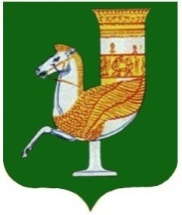 П О С Т А Н О В Л Е Н И ЕАДМИНИСТРАЦИИ  МУНИЦИПАЛЬНОГО  ОБРАЗОВАНИЯ «КРАСНОГВАРДЕЙСКИЙ РАЙОН»От  28.03.2019г. № 178с. Красногвардейское О внесении изменений в постановление администрации МО «Красногвардейский район» №465 от 02.11.2016 г. «Об утверждении перечня муниципального имущества, свободного от прав третьих лиц (за исключением имущественных прав субъектов малого и среднего предпринимательства), предназначенного для передачи во владение и (или) в пользование на долгосрочной основе субъектам малого и среднего предпринимательства и организациям, образующим инфраструктуру поддержки субъектов малого и среднего предпринимательства, не подлежащего продаже»         В целях реализации политики администрации муниципального образования «Красногвардейский район» в области развития малого и среднего предпринимательства на территории муниципального образования «Красногвардейский район», на основании федеральных законов от 24 июля 2007 года № 209-ФЗ «О развитии малого и среднего предпринимательства в Российской Федерации», от 22 июля 2008 года № 159-ФЗ «Об особенностях отчуждения недвижимого имущества, находящегося в государственной собственности субъектов Российской Федерации или в муниципальной собственности и арендуемого субъектами малого и среднего предпринимательства, и о внесении изменений в отдельные законодательные акты Российской Федерации», руководствуясь Федеральным законом от 6 октября 2003 года № 131-Ф3 «Об общих принципах организации местного самоуправления в Российской Федерации», Уставом МО «Красногвардейский район»ПОСТАНОВЛЯЮ:Внести в постановление администрации МО «Красногвардейский район» №465 от 02.11.2016 г. «Об утверждении перечня муниципального имущества, свободного от прав третьих лиц (за исключением имущественных прав субъектов малого и среднего предпринимательства), предназначенного для передачи во владение и (или) в пользование на долгосрочной основе субъектам малого и среднего предпринимательства и организациям, образующим инфраструктуру поддержки субъектов малого и среднего предпринимательства, не подлежащего продаже» следующие изменения:приложение к указанному постановлению в изложить следующей редакции:Разместить настоящее постановление на официальном сайте администрации района в сети «Интернет». Контроль за исполнением данного постановления возложить на отдел земельно-имущественных отношений администрации района (Тхакушинов А.И.). Настоящее постановления вступает в силу с момента его подписания.Глава МО «Красногвардейский   район»			                           А.Т. Османов   АКТприема – передачи имуществас. Красногвардейское                                                                                   ____  августа  2017 года         На основании постановления администрации МО «Красногвардейский район» №_____  от ____  августа 2017 года «О передаче на праве оперативного управления муниципальному бюджетному учреждению культуры «Красногвардейский Межпоселенческий культурно-досуговый центр» газопровода низкого давления к Красногвардейскому СДК», отдел земельно-имущественных отношений администрации МО «Красногвардейский район», в лице начальника отдела земельно-имущественных отношений Тхакушинова А.И., передает, а муниципальное бюджетное учреждение культуры «Красногвардейский Межпоселенческий культурно-досуговый центр» в лице главы директора Сапруновой Т.Н., принимает в оперативное управление сооружение – газопровод низкого давления с Газорегуляторным пунктом шкафной (ШРГП-20 с регулятором давления РДГД-20М), с кадастровым номером 01:03:2703001:378, расположенный по адресу с. Красногвардейское, ул. Шоссейная..                      Передал:                                                                          Принял:Начальник отдела земельно-                                                     Директор МБУК «КМКЦ» имущественных отношений                                           ___________________ Тхакушинов А.И.                             ________________ Сапрунова Т.Н. №п/пНаименование объектаАдресПлощадь, кв.м.ПользовательФорма и срок пользования1Нежилое помещение на первом этаже административного здания С. Красногвардейское, ул. 50 лет Октября, 3128,9ИП Хутова Ф.Н.Договор аренды на период с 14.06.2017г. года до 14.06.2022 г.2. Земельный участокВ районе п. Водный158149,0ИП глава КФХ Лошкарева С.А.Договор аренды на период с 13.03.2017г. до 13.03.2037г.